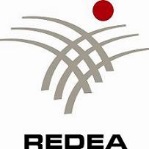 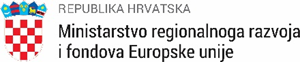 Tehnološko-inovacijski centar Međimurje, Čakovec, Bana Josipa Jelačića 22B23. studenog 2015. godine u 9.00 sati (edukacija)24. studenog 2015. godine (individualne konzultacije)Uvod: Predstavljanje ciljeva edukacije, predavača i polaznikaPredstavljanje svih mjera iz Programa ruralnog razvoja 2014-2020Koraci otvaranja OPG-aProizvođačke organizacije i grupePostupak ostvarivanja prava na potporu iz Programa ruralnog razvojaDetaljan raspored konzultacija bit će dogovoren na edukaciji.Predavači:Valentina Hažić, voditeljica Odjela za ruralni razvoj u Regionalnoj razvojnoj agenciji Međimurje REDEA, ima 8 godina iskustva na poslovima informiranja i savjetovanja o mogućnostima financiranja projektnih ideja kroz nacionalne programe i programe EU te izrade projekata za poljoprivrednike i investitore u turizmu. Također je član Županijskog tima za informiranje o Programu ruralnog razvoja.Jurka Topol, stručna suradnica u Odjelu za ruralni razvoj u Regionalnoj razvojnoj agenciji Međimurje REDEA, ima 2 godine iskustva na poslovima savjetovanja za ekološku poljoprivrednu proizvodnju te mogućnostima financiranja projektnih prijedloga u području poljoprivrede iz nacionalnih i EU fondova.Mateja Mihalić, djelatnica u Odjelu za ruralni razvoj u Regionalnoj razvojnoj agenciji Međimurje REDEA. Sudjeluje u informiranju potencijalnih korisnika Programa ruralnog razvoja 2014.-2020., nacionalnih programa te ostalih programa EU fondova o mogućnostima financiranja projektnih ideja. U sklopu informiranja radi na infotočki u Murskome Središću te savjetuje poljoprivrednike i ostale zainteresirane korisnike o registracijskom postupku osnivanja OPG-a i ostalim aspektima vezanim uz poljoprivredu i turizam.Ivan Šimunković, djelatnik u Odjelu za ruralni razvoj u Regionalnoj razvojnoj agenciji Međimurje REDEA. Sudjeluje u informiranju korisnika o mogućnostima financiranja projektnih ideja kroz nacionalne programe i programe EU fondova. U sklopu informiranja radi na infotočki u Prelogu te savjetuje poljoprivrednike o registracijskom postupku osnivanja OPG-a.